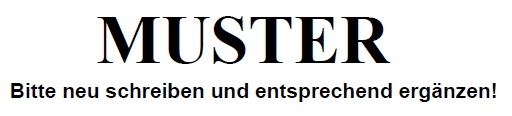 Name AdresseEidesstattliche ErklärungHiermit versichere ich an Eides Statt durch meine Unterschrift, dass ich die vorstehende vorgelegte Dissertationsschrift zur Erlangung des Doktorgrades der Medizin mit dem Thema „“ selbständig und ohne fremde Hilfe angefertigt und alle Stellen, die ich wörtlich oder dem Sinne nach aus Veröffentlichungen entnommen habe, als solche kenntlich gemacht habe.Ich habe diese Dissertation weder in dieser noch in einer ähnlichen Form an einer anderen Hochschule eingereicht.Ort, DatumUnterschrift